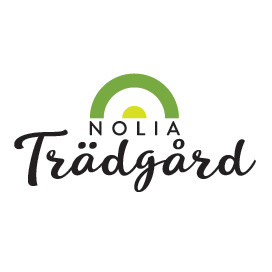 Workshoppar en av årets nyheter under Nolia TrädgårdFör första gången anordnas workshoppar under Nolia Trädgård. Dessutom består årets balkongtävling för första gången av hela sju bidrag. – Vi har också utökat antal kaféer och sittplatser. Det kommer att finnas mycket att uppleva under mässan, säger Kristin Olsson, projektledare för Nolia Trädgård.Den balkongtävling som anordnas under Nolia Trädgård är ett uppskattat inslag och flera år i rad har över 2 000 lagt sin röst på den balkong som ansetts vara den bästa.  2018 års tema för balkongtävlingen är Mat & Prat. I förra årets balkongtävling stod Catherine Berglund, från Formskaparna ateljé & butik, som vinnare för andra året i rad. Då var temat Norrländsk oas.– I år blir det ännu svårare att rösta på sin favorit då balkongutställningen för första gången består av hela sju balkonger, säger Kristin Olsson, projektledare för Nolia Trädgård.Hon berättar att det blir fler kaféer i år än vid förra årets mässa. – Vi har tagit åt av synpunkterna att skapa fler platser att sitta och fika på. Nolia Trädgård är en fantastiskt mötesplats för alla trädgårdsintresserade, säger projektledaren Kristin Olsson som även lyfter fram samarbetet med Forslunda trädgårdsutbildning– De bidrar både med en monter där de presenterar sina utbildningar men ser också till att hjälpa oss smycka mässan, säger hon.Dessutom har besökarna på mässan, för första gången, möjlighet att boka in sig på nio workshoppar inom två inspirerande och spännande områden under mässans alla dagar. Ena workshoppen handlar om inspirerande buketter. Här får deltagarna veta mer om snittblommor och hur det går till att göra en snygg och hållbar bukett.Workshoppen leds av Helena Melehoff som ger svar och grundläggande kunskap kring varuvård, materialval samt tips och knep kring färg, form och balans. Som deltagare på workshopen får deltagarna också binda sin egen bukett.Den andra workshopen är för de som är nyfiken på heminredning och hur det går till att flytta ut hemmet på ett trendigt men praktiskt sätt under våren och sommaren. Deltagarna får också lära sig hur de kan tänka när de ska färgsätta och inreda sitt hem och uteplats. Denna workshop leds av Karin Degerlund Lindgren, inredare och stylist, som visar och berättar om färg och form som inspirerar.För att delta i årets workshoppar behövs både en inträdesbiljett till mässan och en bokad plats på den workshop man vill delta på. Alla workshoppar genomförs av Medborgarskolan i samarbete med Nolia AB och plats bokas på Medborgarskolans hemsida. – Vi har under flera år fått förfrågningar om vi inte kan anordna workshoppar. Genom samarbetet med Medborgarskolan kan vi uppfylla denna önskan, säger Kristin Olsson, projektledare för Nolia Trädgård.För mer information, kontaktaKristin Olsson, projektledare Umeå090-88 88 604, 070-255 61 95 kristin.olsson@nolia.seNolia Trädgård arrangeras av Nolia AB och är den största trädgårdsmässan norr om Stockholm. Här samlas cirka 8000 besökare och över 70 utställare. 2018 arrangeras mässan för sjunde året i rad och hålls i år 20-22 april i Umeå på Nolia, Signalvägen 3. Nolia Trädgård är en mötesplats för alla som gillar trädgård, inredning och mat. Här får besökarna inspiration, nya kunskaper och möjlighet att handla växter och mycket annat till trädgården, altanen, balkongen eller fönsterbänken. Mässan genomförs i Umeå i april varje år. 